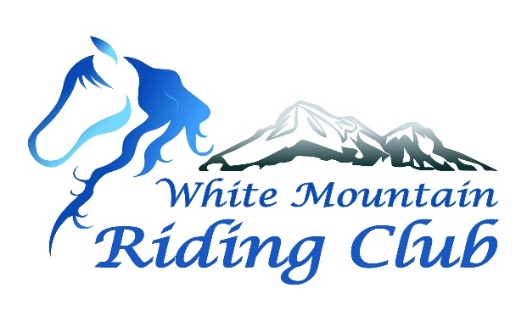 Mailing address:Tammi Woida, TreasurerWhite Mountain Riding Club298 Main St.Lancaster, NH 03584Membership Application□ Individual Membership - $5□ Family Membership - $10 (Includes parents/legal guardians and children under 18)New Member: □      OR      Renewal:  □            	Application for the year 20___Name: __________________________________________________________ DOB if minor: _________Family Members:Legal spouse and each child under the age of 18 by Jan. 1 of membership year.Name: _______________________________________________________DOB: ___________Name: _______________________________________________________DOB: ___________Name: _______________________________________________________DOB: ___________Name: _______________________________________________________DOB: ___________Name: _______________________________________________________DOB: ___________Mailing address: ________________________________________________________________________                            ________________________________________________________________________~ Valid mailing address must be provided in order to receive election ballots, etc.. ~Email address: __________________________________________________________________________Phone: ________________________________________________________________________________Membership runs from Jan. 1 through Dec. 31.  Please make checks payable to White Mountain Riding Club.Contact us at whitemountainridingclub@gmail.com.For Office Use Only: Date: ______________ Check #: ______ or Cash: ____ Rec’d. By: __________